招聘简章公司简介中国石油天然气管道工程有限公司（中国石油天然气管道设计院CPPE）总部位于河北廊坊，在沈阳、上海、珠海、乌鲁木齐、西安、成都设立6个国内分公司，在阿布扎比、泰国设立2个海外分公司。是一家大型跨国工程勘察咨询设计企业，拥有国家工程设计和勘察综合甲级资质。作为国家行业指导设计企业，始终为中国管道勘察设计提供最前沿的技术支持，参加了中国全部四大能源通道建设，连续12年进入中国工程设计企业60强，连续17年进入全国勘察设计百强企业，连续13年进入国际咨询商（美国ENR）200强，19项工程被列为中国企业新记录。企业愿景与使命愿景：全球可信赖的油气工程勘察设计咨询服务商使命：为客户创造价值，为员工提供平台，助力实现人类社会共同梦想 需求岗位专业设计岗需求专业油气储运、化学工程与工艺、热能动力、燃气工程、化工机械、过程装备与控制工程、道路交通、隧道桥梁、自动化、电气工程、通信工程、工程管理、交通运输工程（总图）、城市规划、建筑学、计算机科学与技术、软件工程、信息安全、信息管理与信息系统、法学、葡萄牙语招聘要求2020年应届毕业生，研究生及以上学历，英语六级或其它语种达到国家要求，符合岗位专业能力和素质要求。实习生招聘有本单位工作意向的2020年暑期实习生，招聘要求比照岗位招聘条件薪酬福利行业内极具竞争力的薪酬+年终奖金（月均10000+）完善的职级晋升体系和人才培养体系五险一金星级食堂/各类球场/健身器材/各类协会/免费体检带薪年休假/生日慰问/节日福利工作地点廊坊、沈阳、上海、西安、成都、珠海、乌鲁木齐、阿布扎比、曼谷招聘程序简历筛选—电话一面—视频二面—性格测评—入职体检—签订三方简历投递方式请有求职意向的同学扫描下方二维码详细填写网申，并将简历统一以“学历+学校+专业+姓名”命名，根据就业意向地点发送至如下邮箱。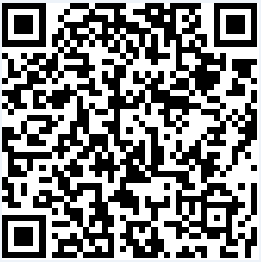 廊坊总部、新疆分公司、从事国际业务：孟老师                   刘老师电话：15333366271        13932621409邮箱：mengshaolong11@163.com沈阳分公司：联系人：尹老师电话：13940138912邮箱:yinzhiyong@cnpc.com.cn上海分公司：高老师  电话：13761157267邮箱：44601267@qq.com珠海分公司：胡老师  电话：15089815660邮箱：cppe_huzhihao@126.com西南设计咨询中心（成都）：康老师  电话：15030606353邮箱：495382700@qq.com